بسم الله الرحمن الرحيمو الحمد لله رب العالمينهذا الكتاب هو شرح كامل لبرنامج ميتاتريدر  الغنى عن التعريف .و هو برنامج يستخدم فى تجارة العملات و الذهب و الفضة و البترول  و البضائع و المؤشرات فى البورصات العالمية . 						 للمزيد من المعلومات عن تجارة العملاتالمحتويات@ جميع حقوق الطبع و النسخ محفوظة لكل من نطق الضادهدية مقدمةمن موقعwww.investolife.comو نسألكم الدعاءالفصل الاولتحميل و تنصيب و تشغيل البرنامجبداية يمكننا تحميل البرنامج من هنا  http://www.metatrader4.com/  ثم نضغط على free downloadكما يمكننا تحميل برنامج التريد من هنا        http://www.alforex.com ثم 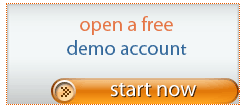 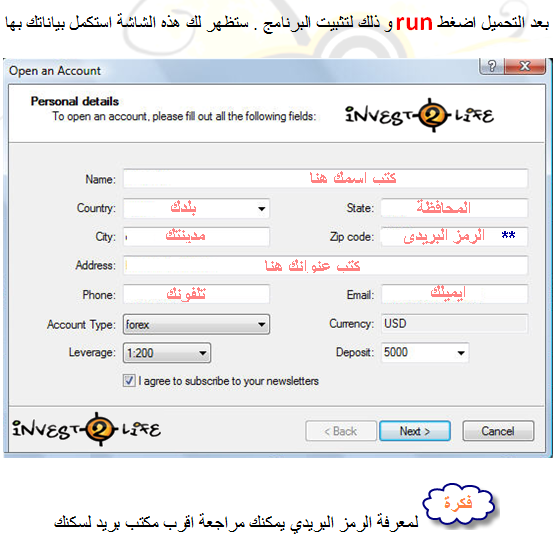 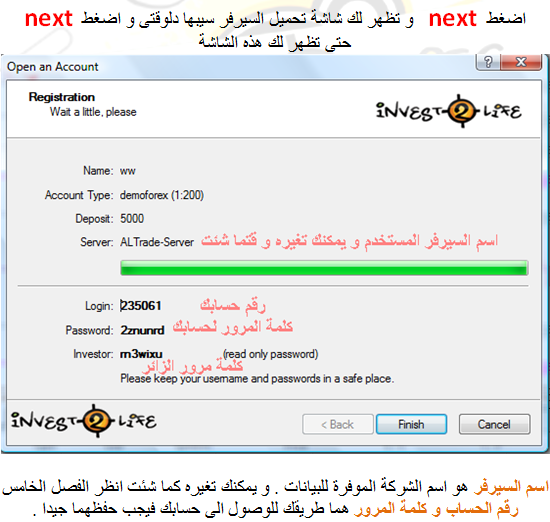 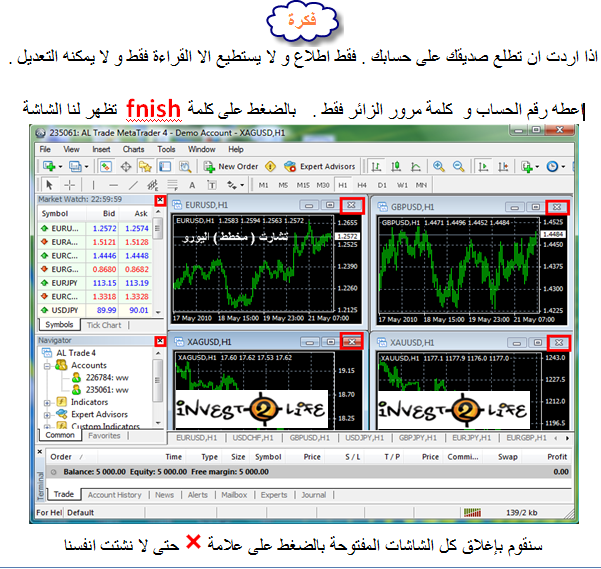 كيفية اظهار المخطط البياني ( التشارت)  لزوج العملة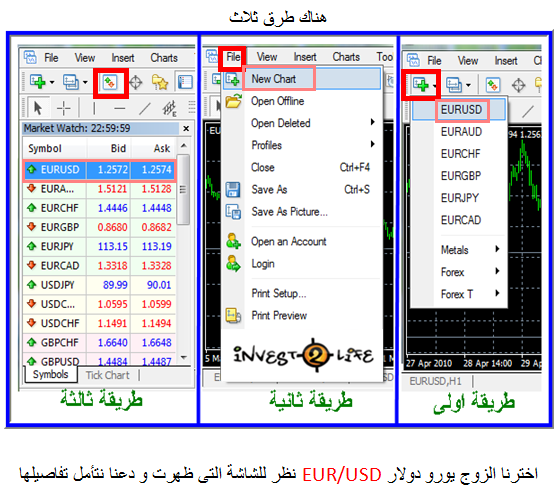 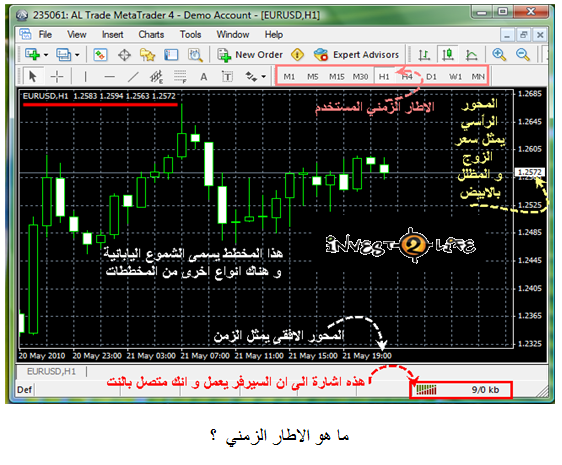 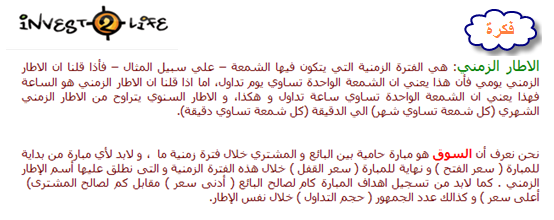 اذا صادفتك مشكلة .. اسألنا عن حلهاللأعلىالفصل الثانيكيفية البيع و الشراء و عقد الصفقات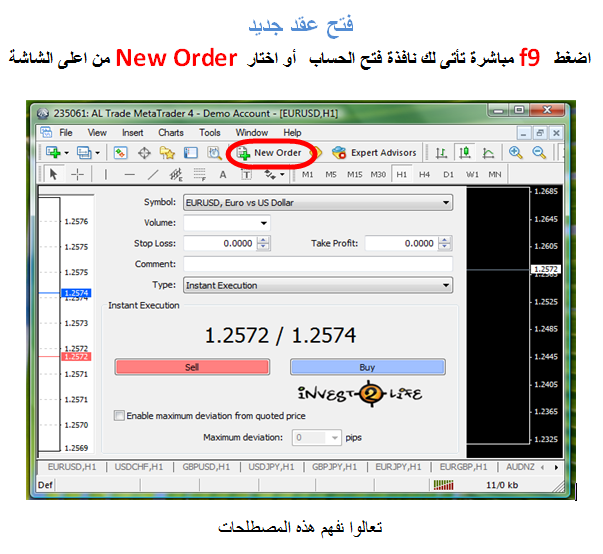 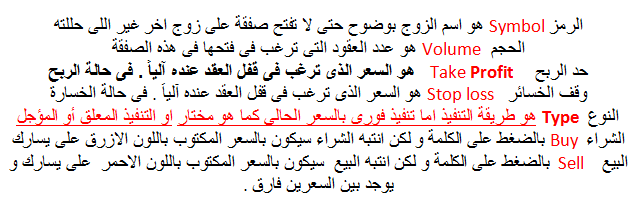 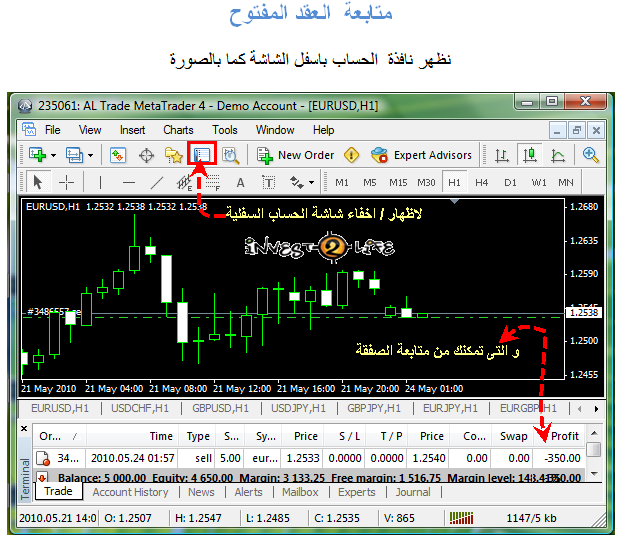 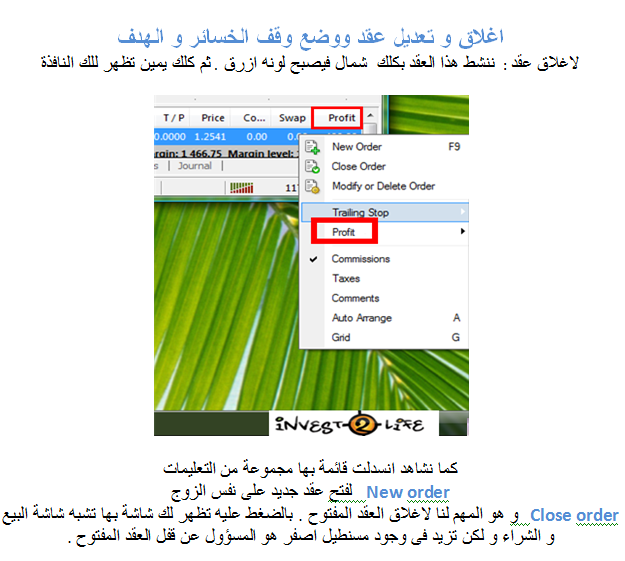 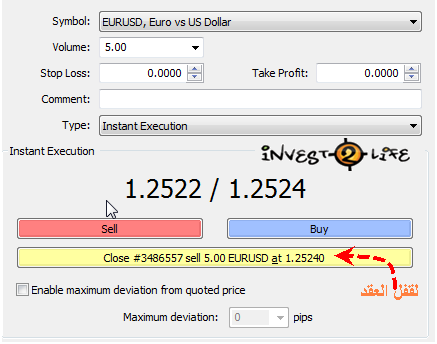 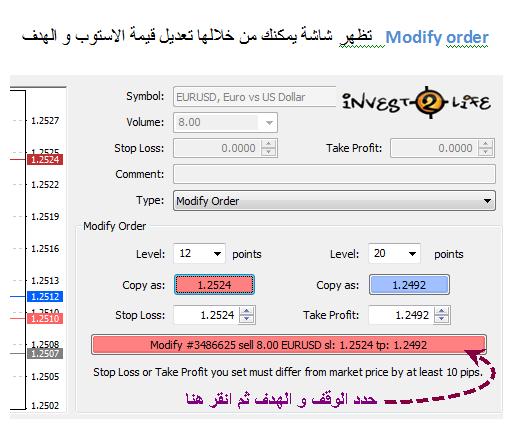 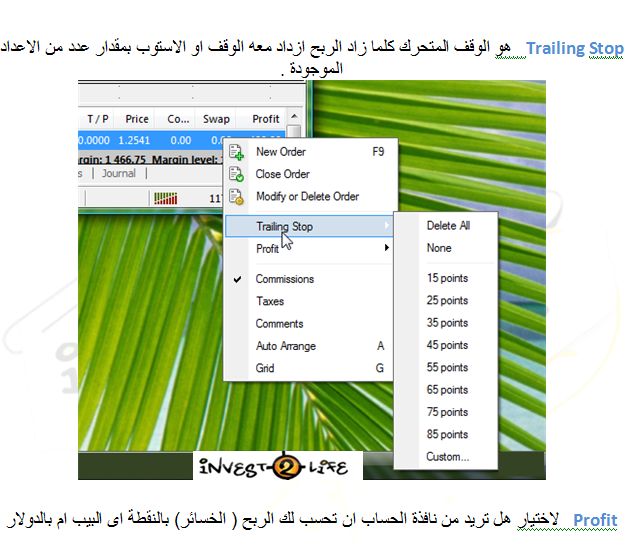 اذا صادفتك مشكلة .. اسألنا عن حلهاللأعلىالفصل الثالثأدوات التحليل الفني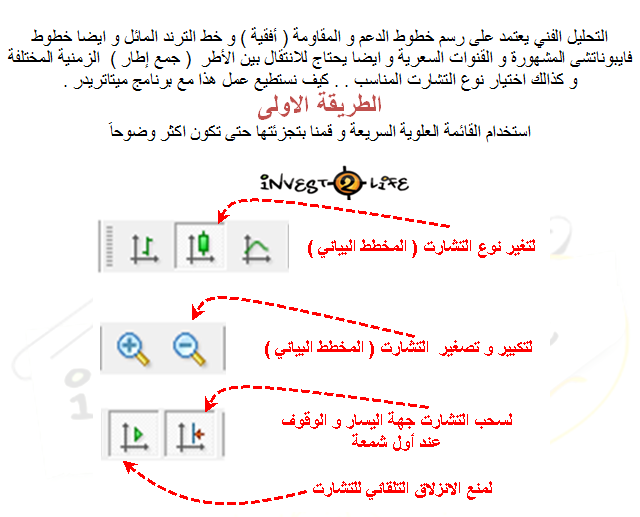 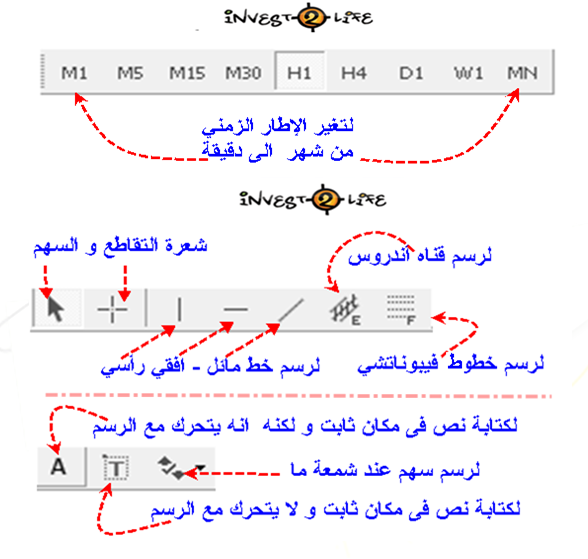 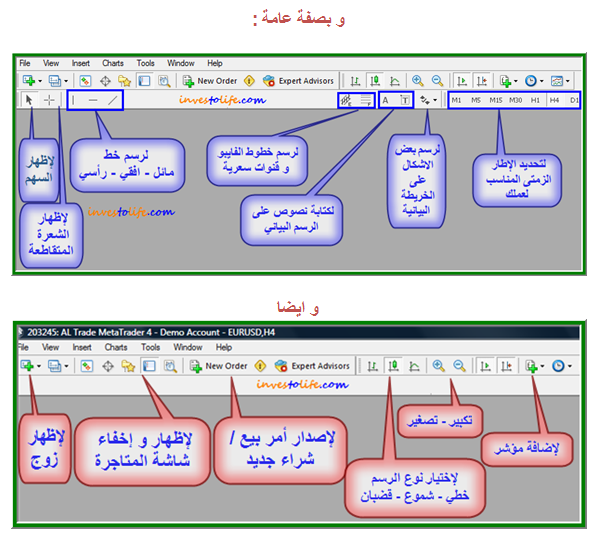 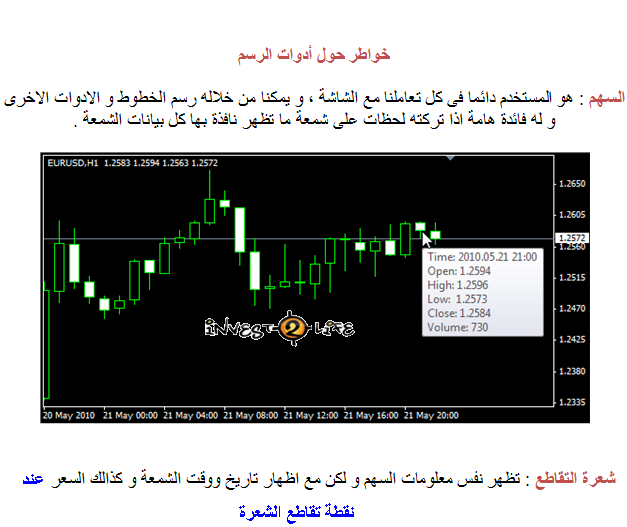 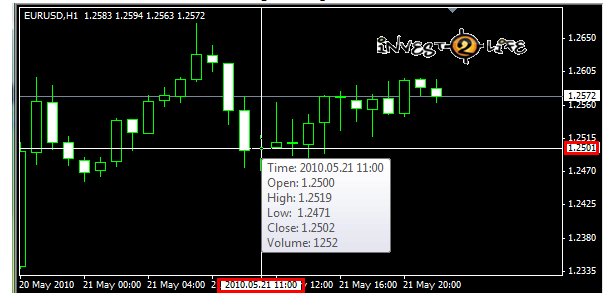 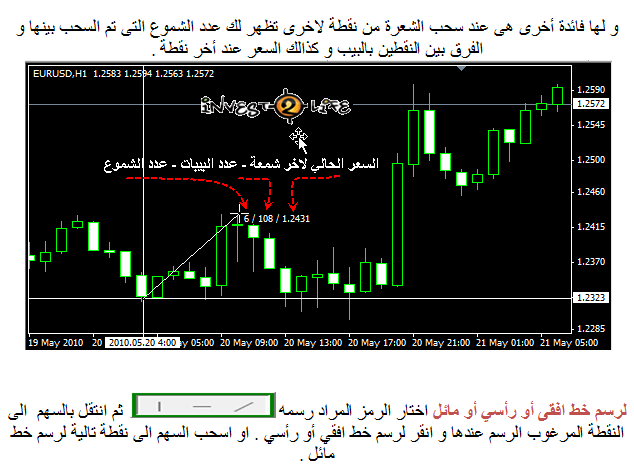 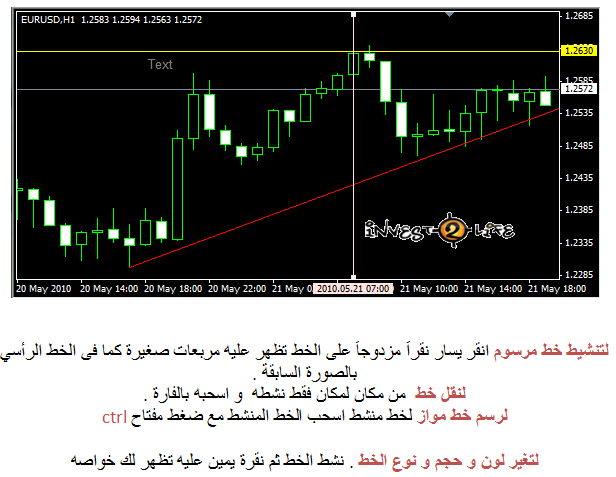 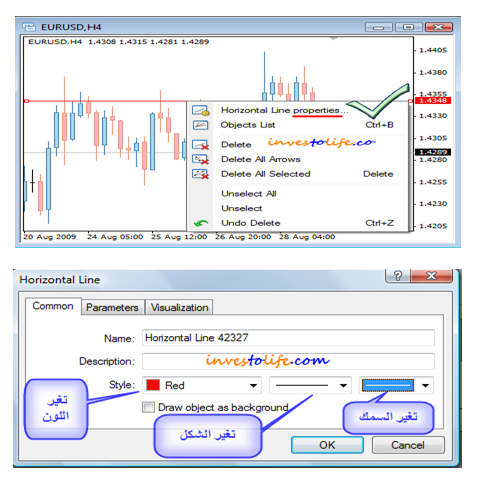 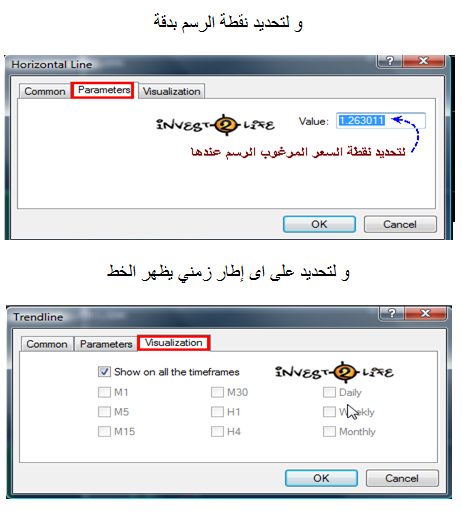 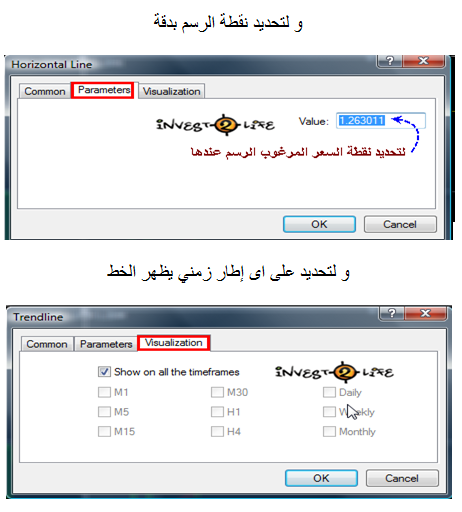 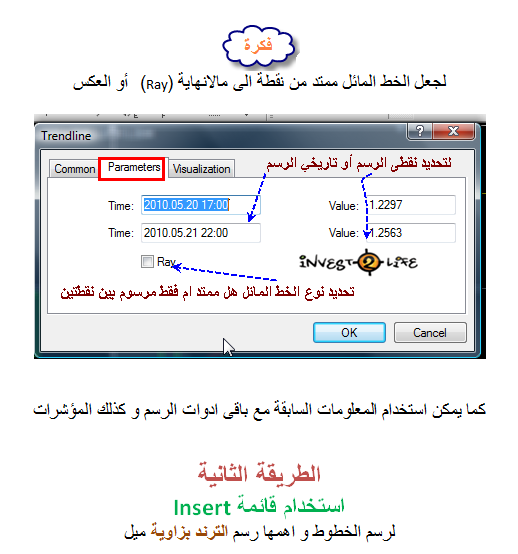 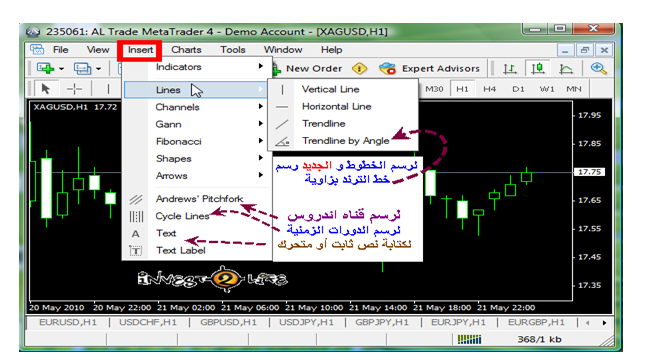 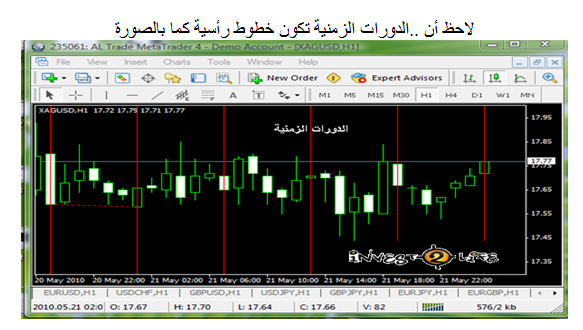 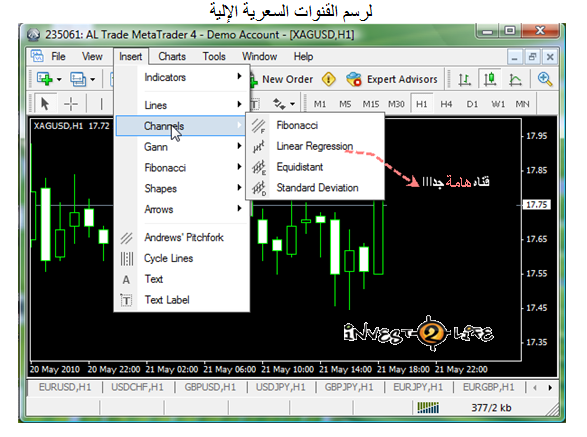 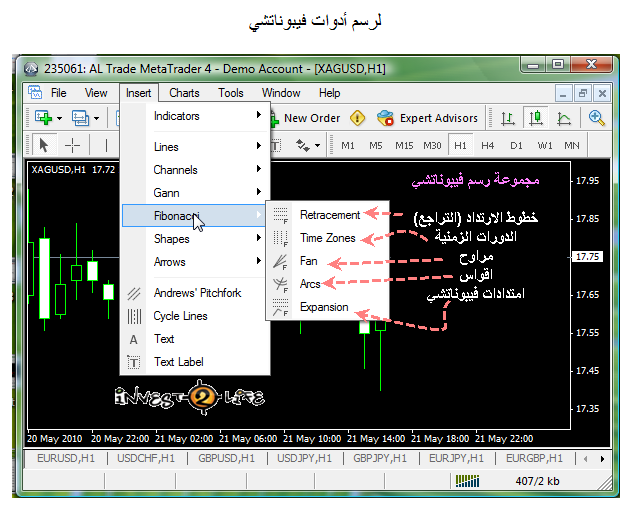 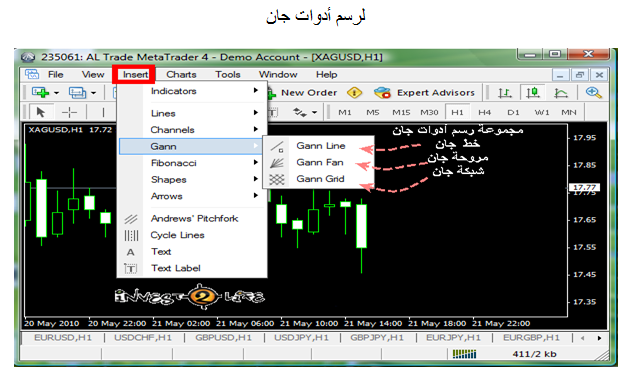 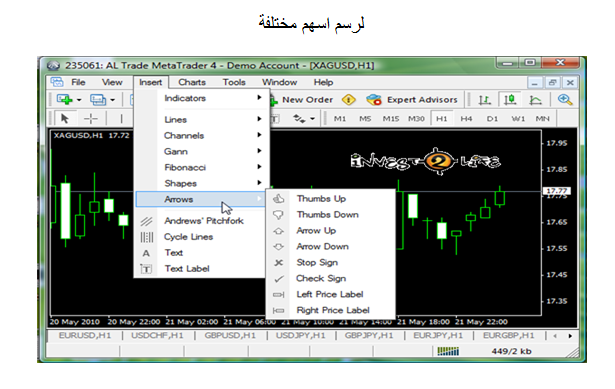 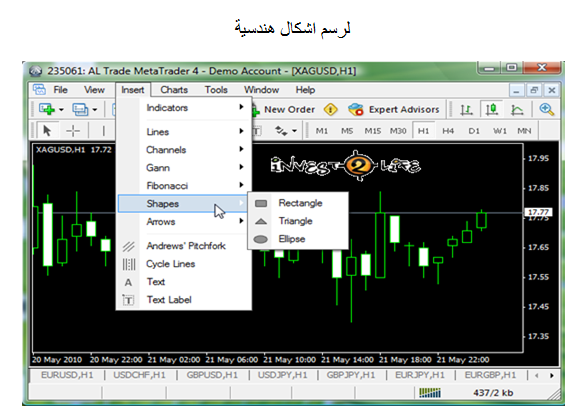 اذا صادفتك مشكلة .. اسألنا عن حلها                                                               للأعلىالفصل الرابعكيفية ادراج ( تركيب و تشغيل) المؤشر و الاكسبيرت  و تغير السيرفر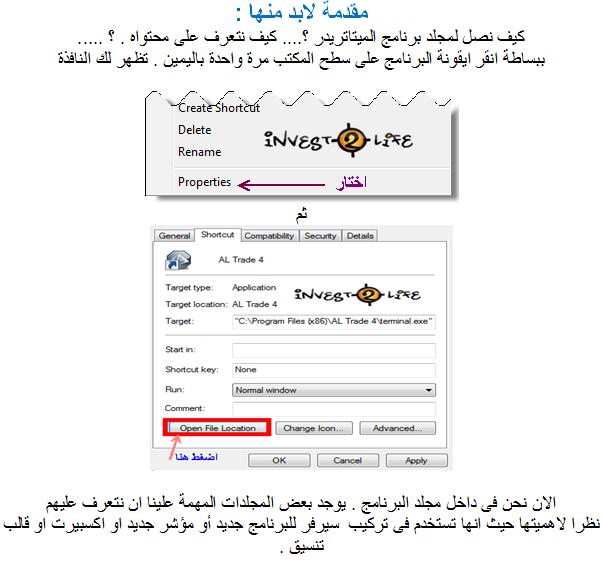 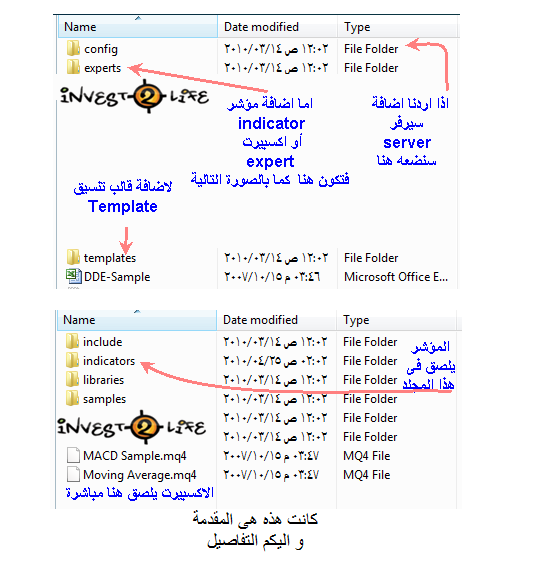 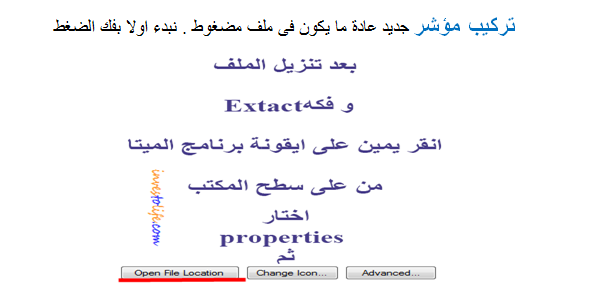 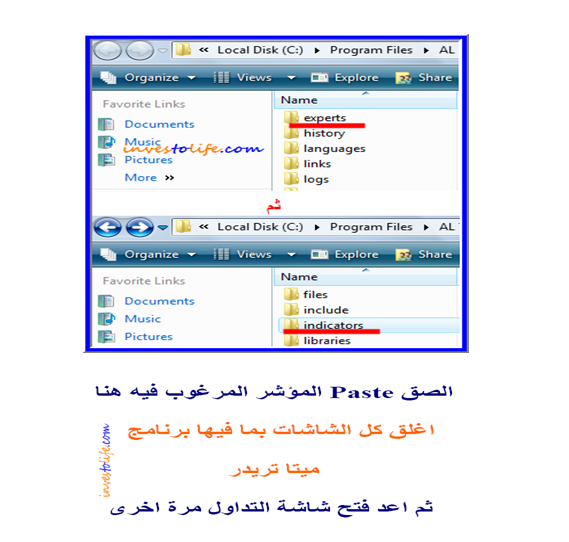 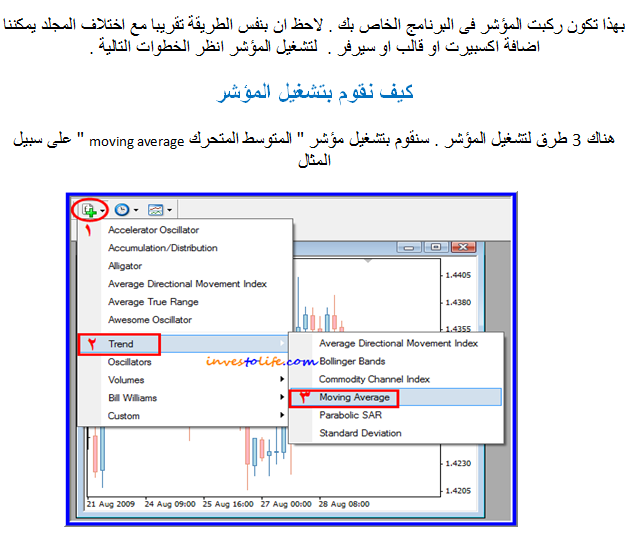 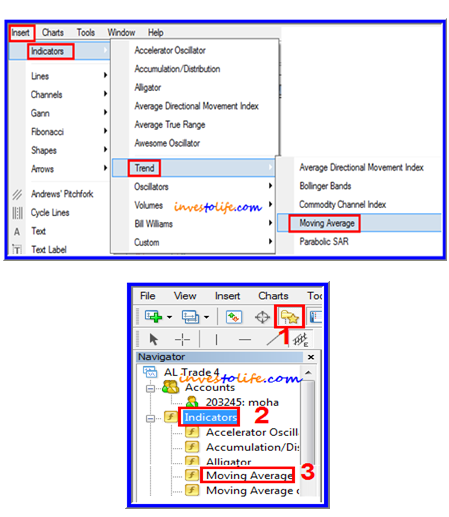 ضبط إعدادات مؤشر :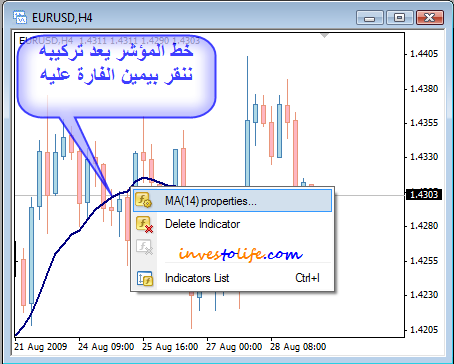 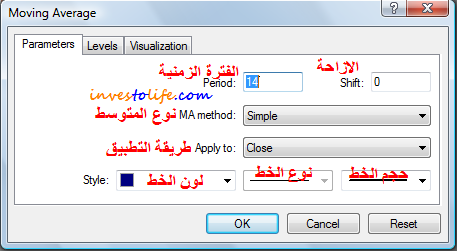 كيفية حذف مؤشر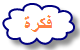 اختار Delete Indicator  من الصورة السابقة .أو كلك يمين على التشارت تفتح لك نافذة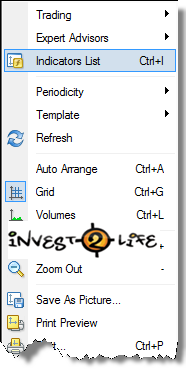 ثم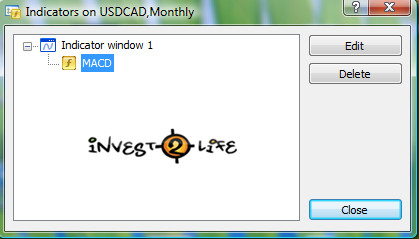 ظلل المؤشر المرغوبو اختار Edit  لتعديلهأو  Delete + close   لحذفهطريقة تغير السيرفراحضر السيرفر اللى انت عايزه ,  و انسخه و الصقه - زى ما عملنا فى المؤشر و الاكسبيرت . و لكن يتم لصقه فى مجلد 
ثم افتح البرنامج  اذهب الى قائمة    TOOLS

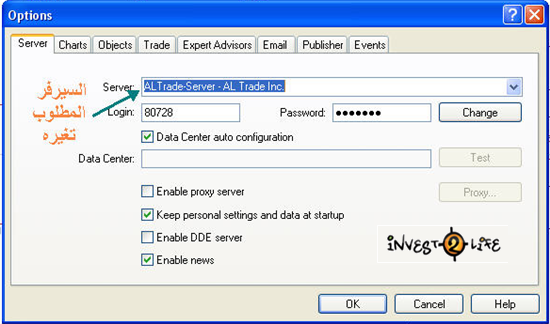 كيفية رسم مؤشرين فى نافذة واحدةافتح نافذة لمؤشر ما و ليكن   MACD  ثم  انقر على علامة    Navigator  كما فى  الطريقة الثالثة لتشغيل المؤشر . بعد ذالك  قف بالماوس على المؤشر الثانى و ليكن RSI. ثم اسحبه لنافذة الاول
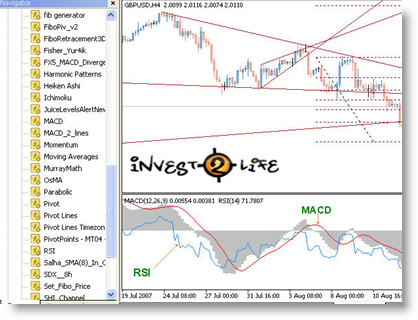 للحصول على بيانات تاريخية لعملة ما فى ملف اكسل    اضغط   f2 ثم اختار العملة  و الاطار الزمني ثم اختار EXPORT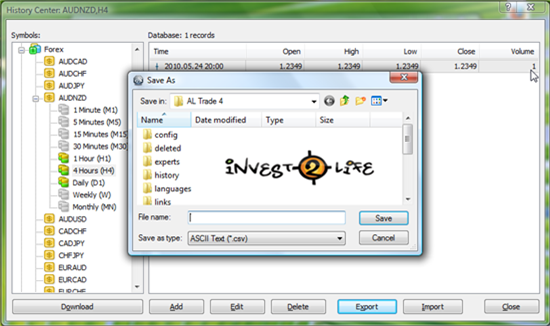 تشغيل الاكسبيرت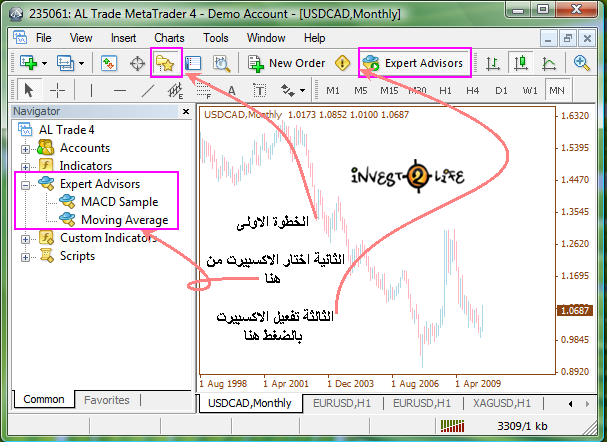 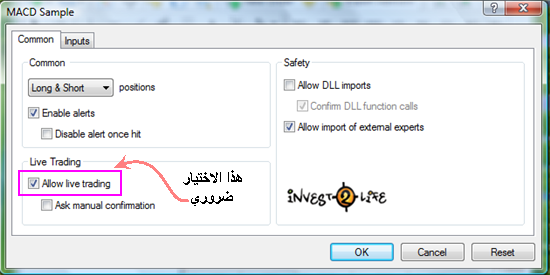 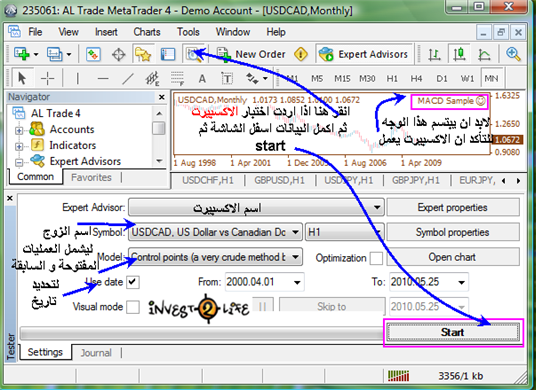 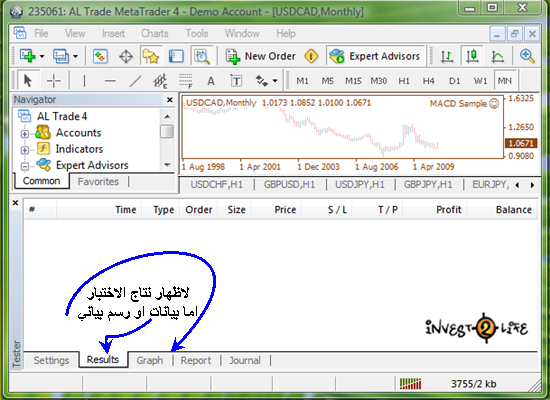 حفظ نماذج تنسيق التشارت  ( التمبلت )ثم ماذا ؟ .... بعد تغير الالوان و تركيب المؤشرات . اذا قفلنا شاشة البرنامج سنفقد كل هذا . أليس كذالك ! لذا يجب علينا حفظ هذا التنسيق ( التمبلت ) .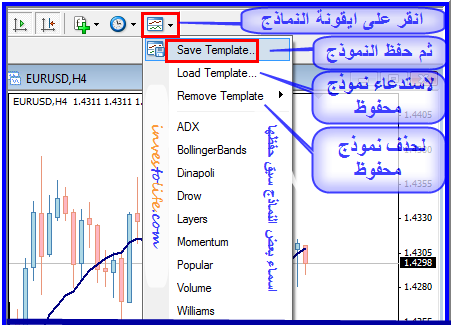 اذا صادفتك مشكلة .. اسألنا عن حلهاللأعلىالفصل الخامسخصائص متقدمةاولاً : لتغير الوان الرسم  اضغط  F8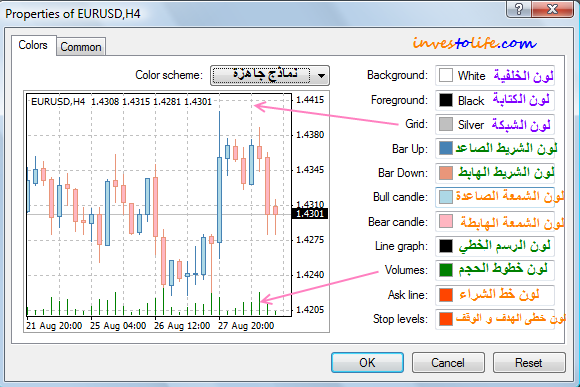 ثانياً : ادوات اخرى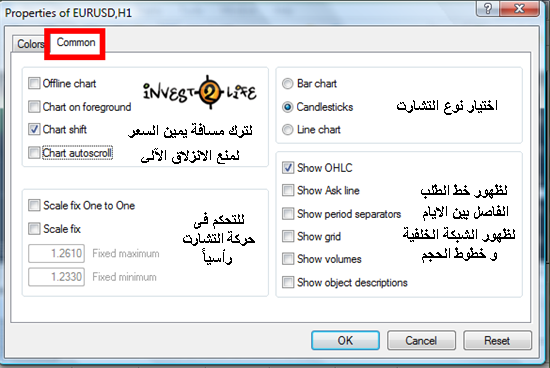 بعض الخصائص الهامةاذا نقرت نقرة يمين على الرسم البيانى . تظهر لك شاشة سريعة . هيا نعرف ماذا بها .لفتح عقد جديد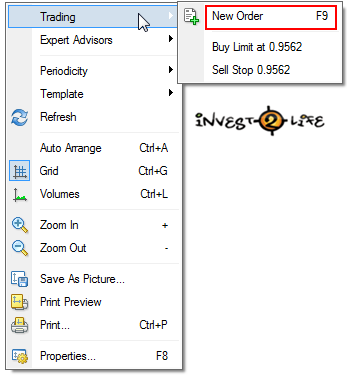 لاستخدام الاكسبيرت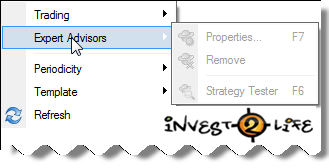 مجموعة خواص هامة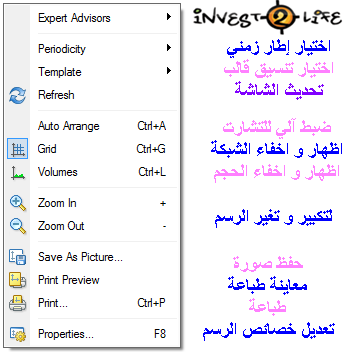 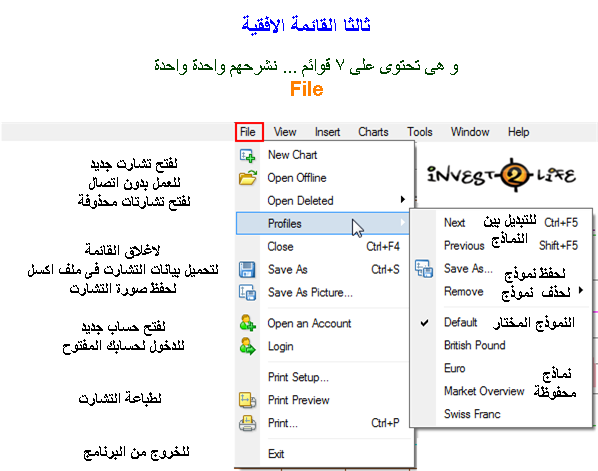 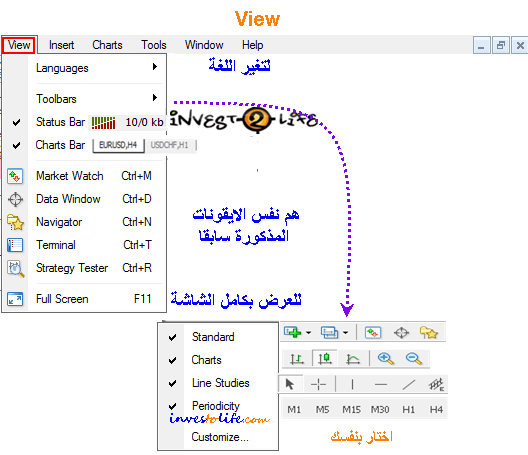 insertموجودة هنا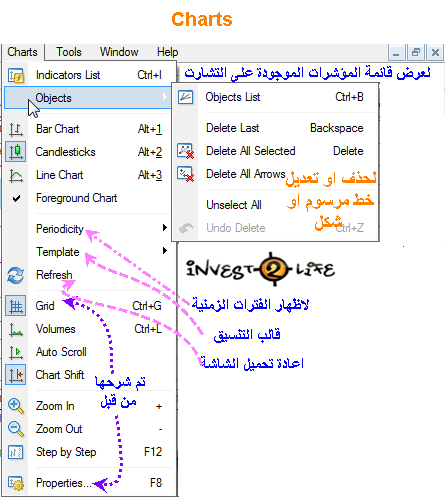 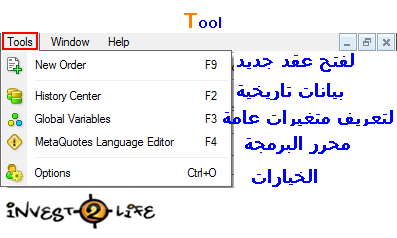 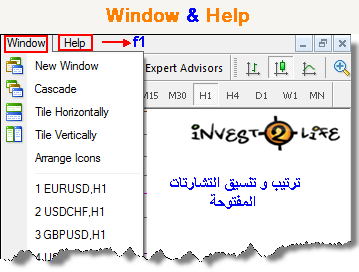 اذا صادفتك مشكلة .. اسألنا عن حلهاللأعلىالفصل السادسكنز المؤشراتكنز مؤشرات الميتاتريدراذا صادفتك مشكلة .. اسألنا عن حلهاللأعلىالفصل السابعكنز الإستراتيجياتتابع معنااستراتيجيات بلا حدوداذا صادفتك مشكلة .. اسألنا عن حلهاللأعلى@ جميع حقوق الطبع و النسخ محفوظة لكل من نطق الضادهدية مقدمةمن موقعwww.investolife.comو نسألكم الدعاءالفصلالمحتوىالاولتحميل و تنصيب و تشغيل البرنامجالثانىكيفية البيع و الشراء و عقد الصفقاتالثالثأدوات التحليل الفنيالرابعكيفية إدراج المؤشرات و الاكسبرت و غييرهاالخامسخصائص متقدمةالسادسكنز المؤشراتالسابعكنز الإستراتيجيات